Thursday 11th JuneAdding fraction Reasoning challengesRe-cap – complete these to see what you remember from earlier in the week.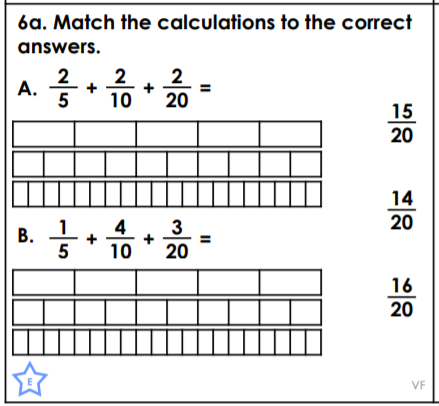 Example of reasoning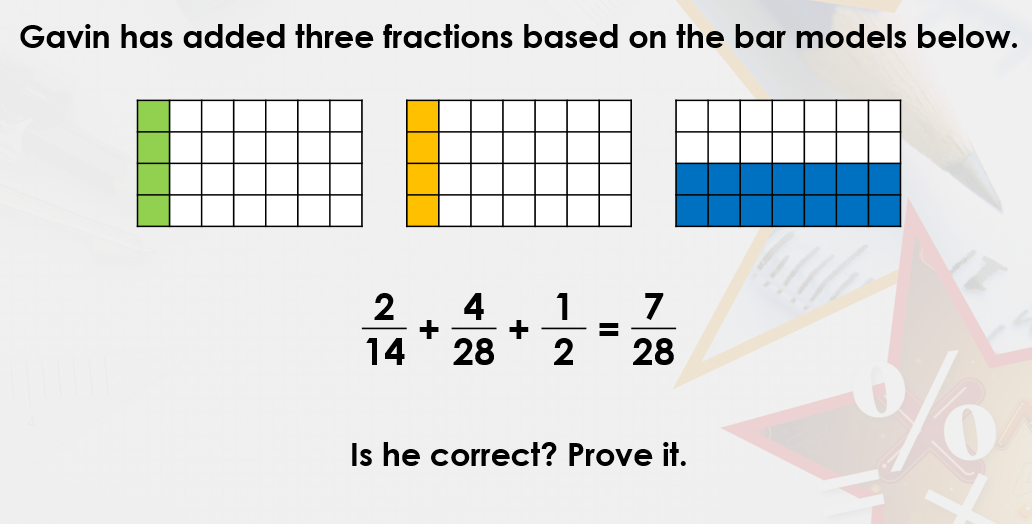 Click here to watch the video explanation https://www.loom.com/share/bdf4f6407566491f98044160ffd0eb93Make the denominators the same. In this case, it will be 28. Then add them together.Add them together(Simplify the answer if you can = )Your Turn – have a go at these reasoning questions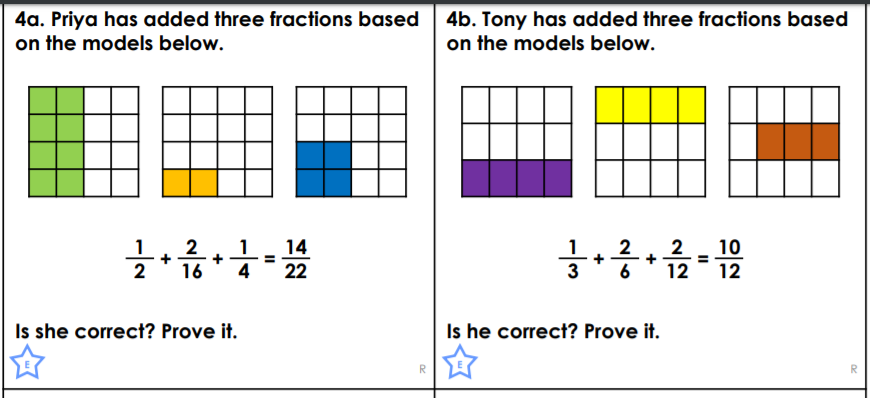 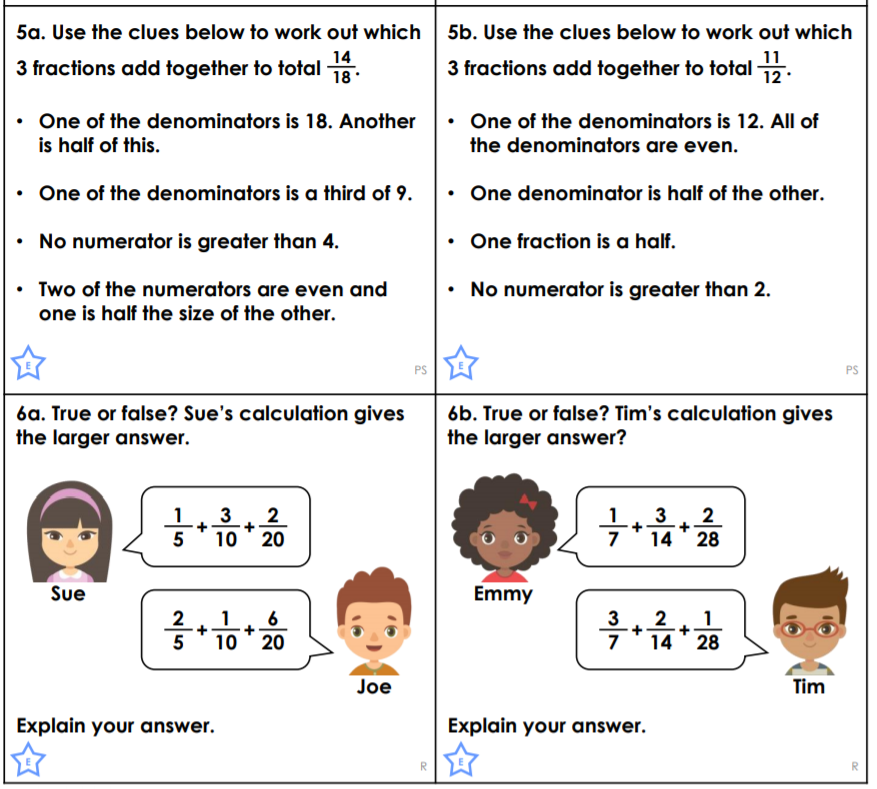 